                          CHIPPING NORTON TOWN COUNCIL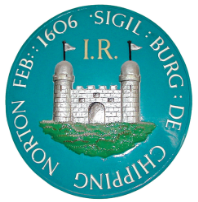 At the Council Meeting held, pursuant to notice on Monday 18th February 2019 at 7.15 pm in the Council Chamber, the Town Hall, the following members were present: -		Cllr. D. Davidson, Town Mayor		Cllr. R. Averill		Cllr. R. Benfield		Cllr. N. Bradley		Cllr. C. Butterworth		Cllr. A. Corfield		Cllr. D. Heyes		Cllr. M. Jarratt		Cllr. S. Jordan		Cllr. J. Kitcher-Jones		Cllr. M. Tysoe		Cllr. M. Walker		Officer:  The Town Clerk7201	The minutes of the meeting held on the 21st January 2019 – were approved and signed at the meeting.7202	Public Participation 	There were no requests for public participation.7203	Apologies for absence 	Apologies for absence had been received from Cllr. E. Coles, Cllr. A. Villars, Cllr. J. Graves and	Cllr. T. Hasan.7204     Declarations of interest	Cllr. D. Davidson declared a non-pecuniary interest in planning application 4413 The Ace Centre, 	C/N and took no part in the discussion.  Cllr. J. Kitcher-Jones took the chair whilst the planning 	application was discussed.7205	Mayoral Announcements	The Mayoral Announcements had been circulated with the agenda showing the functions 	which the Mayor had attended since the previous Town Council meeting.7206	Oxfordshire County Council	County Cllr. Mrs. H. Biles reported on the following: -	Budget	OCC had finalised their budget on 12.2.19.  Cllr. H. Biles reported the increases and decreases in the 	budget set for 2019/20.	The government had allowed OCC to increase their precept request by 1% this would raise their 	portion of Council Tax by 2.99%.	OCC were planning a capital programme for road repairs in Oxfordshire.	The traditional lanterns in Oxfordshire would be replaced by LED lamps.	Flashing 20 mph speed signs had been ordered by OCC and would be positioned in the close vicinity 	of the three schools in the town after April 2019.	OCC were increasing their funds for children’s social care in Oxfordshire.	Cllr. N. Bradley asked, ‘Why were more children coming under social care?’	Cllr. H. Biles responded that people were more aware of the situation recently.	Cllr. M. Jarratt asked if the OCC funds becoming available would include the emptying of 	drains and road surfacing in Oxfordshire?7207	West Oxfordshire District Council	Cllr. G. Saul reported on the following: -	Budget	WODC’s budget would be going to full Council next week which would be increasing a Band D 	property by £5.00.	WODC would be setting aside a fund to go towards economic growth in West Oxfordshire.	Cllr. G. Saul had raised CIL at a WODC meeting.  WODC would now be processing the work 	required on CIL and would be working towards a consultation submission for examination in early 	Spring 2020.	An Oxfordshire 2020 plan consultation was to be held 20.2.19 from 9.00 am – 11.20 am at 	Chipping Norton Leisure Centre.  This would be to set the framework for the infrastructure 	required in Oxfordshire. 	It was reported at the meeting that the bin lorry had collided into some bins in Market Street and 	had dragged them along the road for a short distance.	Cllr. G. Saul would report this to WODC.7208     Planning(a) Council decided to make the observations set out under the heading ‘comments’ on          Appendix A – 18th February 2019, planning applications 4410 and 4413 - 4417. (b) Decision	      The planning application for 28, West End, C/N had been approved by WODC.7209	Town Clerk’s Report	Council approved the following payments: -Imprest Account for January 2019: £9,544.60.General Account: Accounts for payment as at 18th February 2019: £10,821.01.   Correspondence Received	       OCC 	       A request had been received from KCD/Thames Water for a temporary road closure to apply to 	       a section of ‘Leys Approach’ whilst ‘B Box Exchange Carriageway’ works were carried out from 	       23/4/19 – 25/4/19.	      WODC	      An application for a new premises licence had been received for Shell Waitrose Holywell Filling 	      Station, Banbury Road, C/N.  The licence was to cover the sale of alcohol for consumption off 	      the premise and late night refreshments.	      The Town Council had no objection to this request.	      Register of Electors 2019	      Forms for Town Councillors to receive the register of electors 2019 had been received.	        Bloor Homes	        Bloor Homes were looking to commence a marketing campaign for the forthcoming 	    	        development at Banbury Road, C/N. Each of their developments had its own unique sales 	   	        name.  For this development they were looking at names which would make reference to 	        The Pillars and were proposing ‘The Pillars at Chipping Norton’.	        Bloor Homes would be grateful for Town Council’s input on the name and also any other 		        suggestions.	        The Town Council approved the name of, ‘The Pillars at Chipping Norton,’	        Gigaclear	        Gigaclear had requested permission to install fibre broadband equipment at Greystones and 	        would like to secure an agreement.	        The Town Council requested a meeting with Gigaclear to discuss this further.	        Internal Auditor	        Mr. R. Symes, auditor had notified the Town Council that he was retiring and would not be 	 	        auditing the T/C’s accounts in 2019/20.	        Auditing Solutions Ltd had been approached and were willing to undertake the auditing work 	        for the Town Council.  The maximum annual fee would initially be £1462 + VAT.  This would 	   	        reduce to £1032.00 + VAT for 2020/21 onwards. 	        The Town Council agreed to appoint Auditing Solutions Ltd to undertake the internal audit 	        work required for Chipping Norton Town Council.7210	Recreation & Sports Committee	The Council received the minutes of the Recreation & Sports Committee meeting held on 	24th February 2019. 	Cllr. Benfield reported that the multi-use piece of equipment in the under 7’s area was in need of 	replacing as it had become rotten in the ground fixings.  A quotation had been obtained from 	Proludic to replace the piece of equipment with another multi-use piece at a cost of £10,463.00.  	The committee agreed to go ahead with the quotation provided.	Cllr. R. Benfield, Mr. J. Grantham and the Town Clerk had met to decide on the area for the dog 	walking area at New Street recreation ground.	It was agreed that new signage would be required for New Street recreation ground to notify dog 	walkers to keep dogs on leads across the play area at New Street recreation ground and of the new 	designated dog area for dogs to be let off the lead.	Chipping Norton News agreed to do an article on the designated dog walking area.	The recent Sports Awards event had been a success.7211	Staffing Committee	The Council received the minutes of the Staffing meeting held on 13th February 2019.	People of the community had thanked the Town Council for the snow clearing plans which had 	been put into place in the town.7212	East C/N Strategic Development Area	The Town Council discussed the East C/N Strategic Development Area and raised the following 	comments as follows: -	To ask Chris Hargraves, WODC – ‘Did WODC’s planning department have any idea or thoughts or 	aspirations put 	into place for the East C/N SDA?’	Housing	Consultation asks what type of housing? – This was answered in the CNNP.	Opportunity to develop the new site with a character all of it’s own. 	Energy efficient housing.	Could run an architectural competition to come up with a design for the new development?	It was essential that affordable housing was built at the new development for key workers in the 	town.	There was a need to attract key workers to the town so that the facilities in the town could cope.	There was a need for shared ownership for 1/2/3/4 bedroomed houses in the town.	Affordable rent of houses to be included in the site.	An area of the development to include self-build.	The William Fowler Allotments are Statutory Allotments and if the link road went through the 	allotments then the allotments would have to be replaced like with like and with the following: -with hard standing for allotment sheds/green houses, fence off each individual allotment, supply water to the site with several taps at required points  provision of a lockable store for equipment.	Link Road – Try to get WODC to state where the link road would go – indicative line on map.	It would make sense to push the link road back and go through the woodland at the far end of the 	allotments and then provide a woodland area within the East C/N SDA.	Section 106 agreements/CIL	Where possible the Town Council would like to see bigger Section 106 agreements than in the past.	Traffic – The Town Council would like to force the issue of a one way system into the plan – and to 	look at incorporating the Banbury Road/London Road part of the Relief Road or even the 	entire Relief Road into the plan. The town could have a plan where HGV’s would not want to come 	anywhere near C/N unless they had to.  A one way relief road might work quite well for the town.	Parking - if a one way system was put into place the town could have an outside parking area 	served by a park and ride system … automatic electric buses … they do exist and they are going to 	happen within the next 10 years … and a second story on New Street car park had to happen. 	Roads/footpaths/cycle routes/running routes 	The town would have to adopt the ‘shared’ spaces that the Town Council had talked about before 	- that together with the 20 mph speed limits might make cycling/walking safer making the 	provision of better (and much needed) footpaths/cycling paths and running routes.	Schools - Have one large new primary school in the town.	Infrastructure 	This town was not set up to handle a massive building plot.  There was chaos with traffic up the 	London Road whilst building works was carried out at the M & S and McCarthy Stone site.		Doctors/Hospitals  	Expansion of the Medial Centre in C/N was an absolute must as the Medical Centre was struggling 	to cope now with the additional houses.  It would most definitely not cope with the East C/N SDA 	plans for the town.	C/N Neighbourhood Plan 	The CNNP was written from 2013 to 2015 and was adopted early 2016.  There had been many 	changes to the Town since then i.e., Penshurst/M & S/McCarthy and Stone - and ‘externally’ Soho 	Farm and Daylesford which had taken staff (and housing) from C/N and elsewhere. 	Empty properties - Why can’t the local authority get CP orders to buy for instance Chestnuts and 	the Old Hospital and convert them into flats.7213	Update from PCSO	There were no police present at the meeting. 	The meeting closed at 8.50 pm.